Chocolate Christmas cookies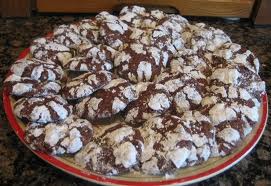 Ingredients250g butter, softened3/4 cup (155g) caster sugar1 teaspoon vanilla extract2 cups (300g) plain flour1/3 cup (35g) Dutch cocoa powder1 teaspoon baking powder1/2 teaspoon soda12 small peppermint candy canes, roughly choppedChocolate icing1 1/2 cups (230g) icing sugar mixture1/4 cup (30g) Dutch cocoa powder1/4 cup (60ml) boiling waterDirectionsStep 1Preheat oven to 180°C. Line 2 oven trays with baking paper.Step 2Use an electric mixer to beat the butter, sugar and vanilla in a medium bowl until pale and creamy. Add the flour, cocoa powder, baking powder and bicarbonate of soda and stir well.Step 3Roll tablespoonful of mixture into balls and place on the lined trays, allowing room for spreading. Use the palm of your hand to gently flatten.Step 4Bake in preheated oven, swapping trays halfway through cooking for 15 minutes. Remove from oven and set aside on trays to cool completely. Step 5To make the chocolate icing, mix  icing sugar and cocoa in a medium bowl. Add the water and stir to a slightly runny paste. Spread icing over each biscuit and sprinkle with chopped candy canes. Set aside for 30 minutes to set.Philip 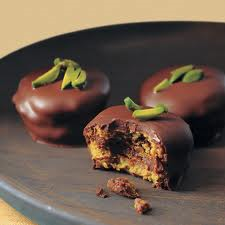 